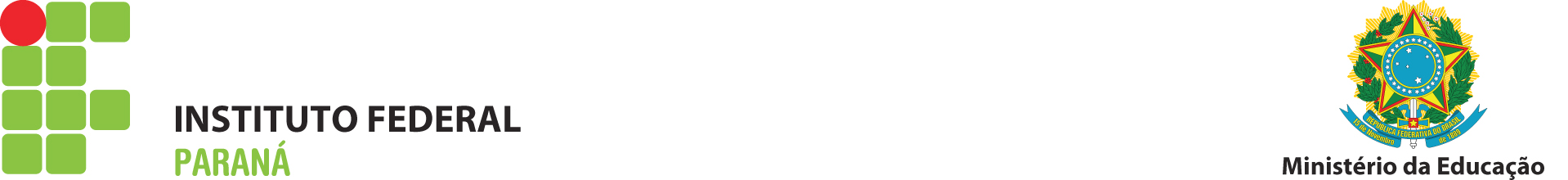 RECURSO AO RESULTADO PROVISÓRIO DO PROCESSO SELETIVO SIMPLIFICADOÀ Direção Geral do Campus:CANDIDATO:	 PROCESSO SELETIVO SIMPLIFICADO: PROFESSOR SUBSTITUTO DO MAGISTÉRIODO ENSINO BÁSICO, TÉCNICO E TECNOLÓGICOÁREA DE CONHECIMENTO: 		 CAMPUS:		 EDITAL N°:  		Requer reconsideração do resultado provisório do processo seletivo simplificado, conforme abaixo:MOTIVO DO RECURSO: 	DOCUMENTO (S) ANEXADO (S): 	DATA:	/	/	Assinatura: 	PARECER DA DIREÇÃO(	) Deferido (	) IndeferidoAssinaturas:  	